Załącznik 48	(kl. V – VII)		LOGOPEDIA 			cygan.i@jedrus.net Ćwiczenia utrwalające poprawną artykulację głosek {CZ, DŻ} Polecenie 1. Zapisz pary wyrazów w zeszycie np. paczka – taczka. 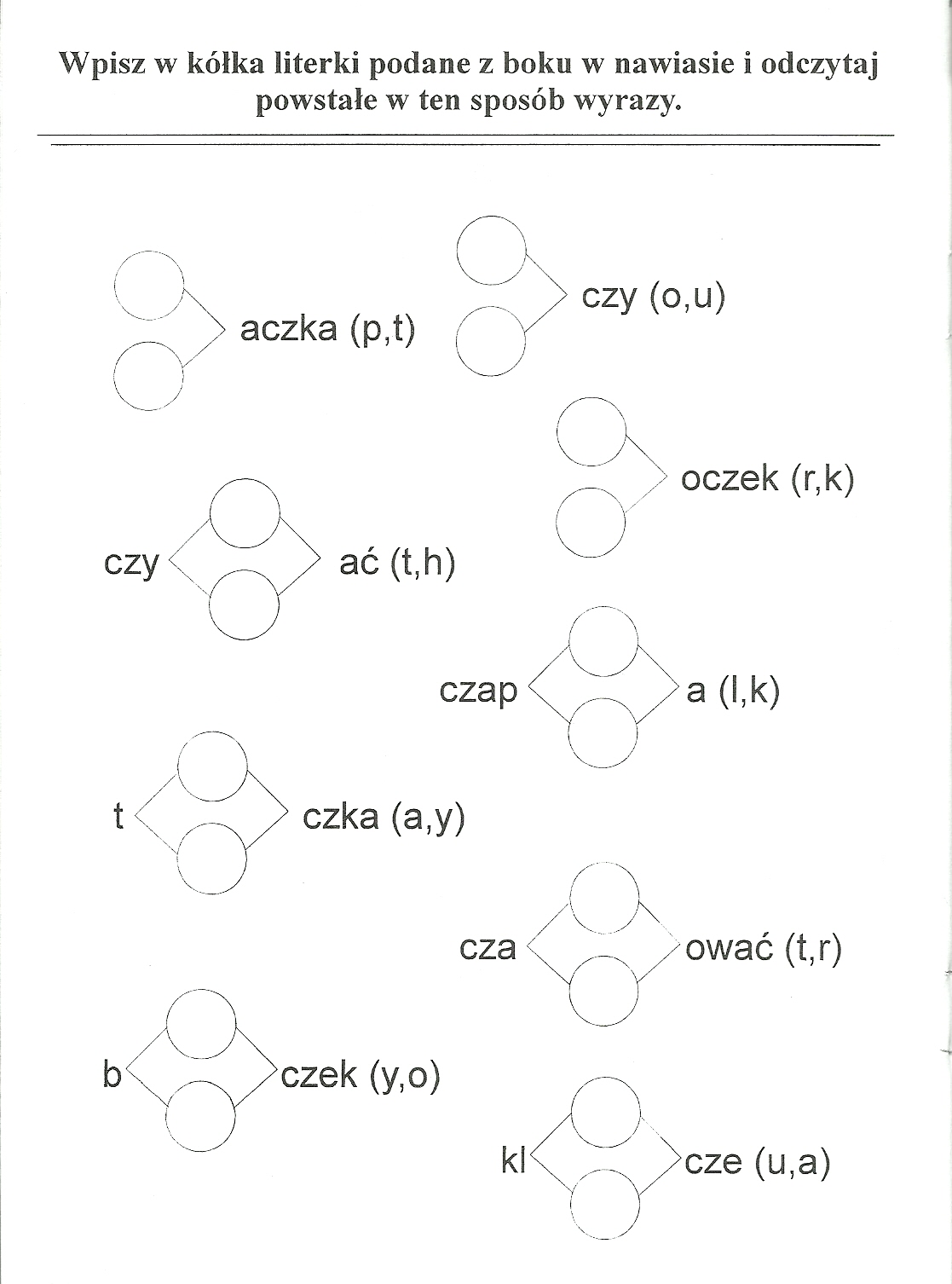 LOGOPEDIAPolecenie 2Zapisz uzupełnione zdania w zeszycie. Przeczytaj głośno. Zwróć uwagę na wyraźne wypowiadanie wyrazów „z chmurek”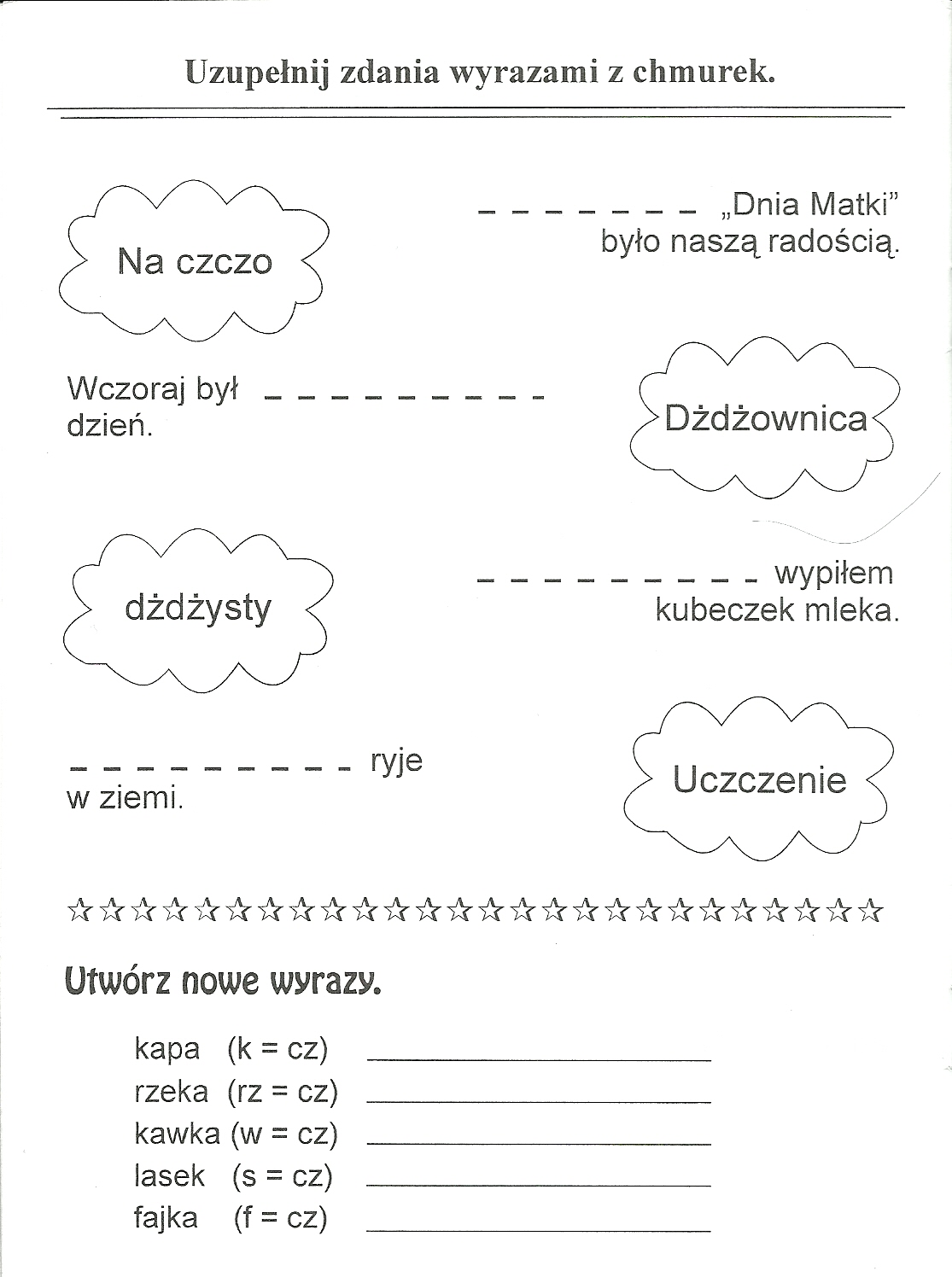 